   MIĘDZYSZKOLNY OŚRODEK SPORTOWY KRAKÓW-WSCHÓD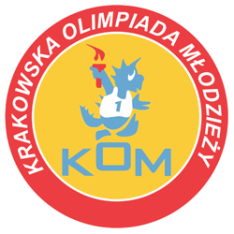 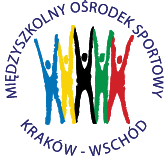 Adres: Centrum Rozwoju Com Com Zoneul. Ptaszyckiego 6 – P 09,  31 – 979 Krakówtel/fax: 12 685 58 25,   email:  biuro@kom.krakow.plwww.kom.krakow.plKraków, 23.10.2017r.SPRAWOZDANIE KOM 2017/18IGRZYSKA DZIECI – TENIS STOŁOWY INDYWIDUALNY DZIEWCZĘTAMiejsce: hala sportowa ZSO nr 14, os. Dywizjonu 303Termin: 23.10.2017Ilość szkół: 14Ilość uczestników: 26Klasyfikacja końcowa indywidualnieKlasyfikacja końcowa drużynowo1.Skuba Emilia SP 1532.Michalik Patrycja SP 1143.Stępien Dorota SP 344Knapczyk Wiktoria SP 1565Zachara Gabriela SP 346Daniel SylwiaSP 587-8.Pietrzyk Wiktoria KSP Jadwiga7-8.Guzik Anna SP 1149-12.Nogaj Anna KSP Jadwiga9-12.Załubka Katarzyna SP 109-12.Moszczak Wiktoria SP 479-12.Kulka Lidia SP 58 13-16.Kucharska Maja SP 16413-16.Dragun Kaja SP 6413-16.Berlińska Alicja SP 6413-16.Szczygieł Karolina SP 8517-24.Cora Emilia SP 1017-24.Rejnold Julia SP 16217-24.Brańka- Brja Anna SP 16417-24.Wójtowicz Emilia SP 4717-24.Trela WiktoriaSP 8517-24.Nowak Maja SP 8717-24.Skubisz Magdalena SP 8917-24.Wójcik Małgorzata SP 8925-26.Strojek Aleksandra SP 16225-26.Żabicka BarbaraSP 87MiejsceSzkołazawodniczka 1zawodniczka 2razempkt- współ.1SP 34191736122SP 1142014,534,5103SP 581611,527,594KSP JADWIGA14,511,52685SP 1532102176SP 1561801867SP 647,57,51558SP 1011,52,2513,753,58SP 4711,52,2513,753,510SP 1647,52,259,751,510SP 857,52,259,751,512SP 892,252,254,5113SP 872,2513,25113SP 1622,2513,251